	Департамент городского имущества города Москвы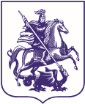 	ГОСУДАРСТВЕННОЕ БЮДЖЕТНОЕ УЧРЕЖДЕНИЕ ГОРОДА МОСКВЫ	ГОРОДСКОЙ ЦЕНТР	ИМУЩЕСТВЕННЫХ ПЛАТЕЖЕЙ	(ГБУ «Центр имущественных платежей»)119049, г. Москва, ул. Б. Якиманка, д. 38. 	                                                              http://gcgs.ruТелефон: 8 (499) 238-04-94                                                                                               E-mail:cgs@property.mos.ruРЕШЕНИЕо пересчете кадастровой стоимости«01» апреля 2024 г.                                                                                           № 221/24Реквизиты заявления:	от 05.03.2024 № 03-158/24ОИнформация о заявителе: 	Шмарева Карине СергеевнаКадастровый номер земельного участка:	77:01:0001046:3865Адрес: 	г. Москва, вн. тер. г. муниципальный	округ Арбат, ул. Новый Арбат, д. 15,	пом. 2613Кадастровый номер земельного участка:	77:01:0001046:3853Адрес: 	г. Москва, вн. тер. г. муниципальный	округ Арбат, ул. Новый Арбат, д. 15,	пом. 2601Кадастровый номер земельного участка:	77:01:0001046:3864Адрес: 	г. Москва, вн. тер. г. муниципальный	округ Арбат, ул. Новый Арбат, д. 15,	пом. 2612Кадастровый номер земельного участка:	77:01:0001046:3738Адрес: 	г. Москва, вн. тер. г. муниципальный	округ Арбат, ул. Новый Арбат, д. 15,	пом. 1917Кадастровый номер земельного участка:	77:01:0001046:3739Адрес: 	г. Москва, вн. тер. г. муниципальный	округ Арбат, ул. Новый Арбат, д. 15,	пом. 1918Кадастровый номер земельного участка:	77:01:0001046:3778Адрес: 	г. Москва, вн. тер. г. муниципальный	округ Арбат, ул. Новый Арбат, д. 15,	пом. 2115Кадастровый номер земельного участка:	77:01:0001046:3835Адрес: 	г. Москва, вн. тер. г. муниципальный	округ Арбат, ул. Новый Арбат, д. 15,	пом. 2415Информация о проведенной проверке:Кадастровая стоимость объектов недвижимости с кадастровыми номерами 77:01:0001046:3865, 77:01:0001046:3853, 77:01:0001046:3864, 77:01:0001046:3738, 77:01:0001046:3739, 77:01:0001046:3778, 77:01:0001046:3835 на основании сведений, включенных в перечень объектов недвижимости, подлежащих государственной кадастровой оценке по состоянию на 01.01.2023, определена 
с учетом их отнесения к группе 4 «Объекты торговли, общественного питания, бытового обслуживания, сервиса, отдыха и развлечений, включая объекты многофункционального назначения», подгруппе 4.1 «Объекты торговли, общественного питания, бытового обслуживания, сервиса, отдыха и развлечений, включая объекты многофункционального назначения (основная территория)».В ходе рассмотрения заявления выявлена ошибка, допущенная 
при определении кадастровой стоимости. На основании информации, предоставленной Государственным бюджетным учреждением города Москвы «Московский контрольно-мониторинговый центр недвижимости, кадастровая стоимость объектов недвижимости с кадастровыми номерами 77:01:0001046:3865, 77:01:0001046:3853, 77:01:0001046:3864, 77:01:0001046:3738, 77:01:0001046:3739, 77:01:0001046:3778, 77:01:0001046:3835 пересчитана с учетом их отнесения
к группе 5 «Объекты, предназначенные для временного проживания», подгруппе 5.3 «Апартаменты элитного назначения».Кадастровая стоимость, определенная в результате исправления допущенных ошибок:Кадастровый номерКадастровая стоимость, подлежащая пересчетуДокумент об утверждении результатов определения кадастровой стоимостиКадастровая стоимость 
в результате пересчетаДата, 
по состоянию на которую определяется кадастровая стоимость77:01:0001046:386512 860 211,32Распоряжение Департамента
городского имущества города Москвы 
от 08.11.2023 № 91214
«Об утверждении результатов определения кадастровой стоимости зданий, помещений, сооружений, объектов незавершенного строительства, машино-мест, расположенных
на территории
города Москвы,
по состоянию
на 01 января 2023 г.»18 061 268,6201.01.202377:01:0001046:385315 316 219,43Распоряжение Департамента
городского имущества города Москвы 
от 08.11.2023 № 91214
«Об утверждении результатов определения кадастровой стоимости зданий, помещений, сооружений, объектов незавершенного строительства, машино-мест, расположенных
на территории
города Москвы,
по состоянию
на 01 января 2023 г.»21 744 153,0001.01.202377:01:0001046:386421 833 276,59Распоряжение Департамента
городского имущества города Москвы 
от 08.11.2023 № 91214
«Об утверждении результатов определения кадастровой стоимости зданий, помещений, сооружений, объектов незавершенного строительства, машино-мест, расположенных
на территории
города Москвы,
по состоянию
на 01 января 2023 г.»31 682 895,7901.01.202377:01:0001046:373810 031 476,40Распоряжение Департамента
городского имущества города Москвы 
от 08.11.2023 № 91214
«Об утверждении результатов определения кадастровой стоимости зданий, помещений, сооружений, объектов незавершенного строительства, машино-мест, расположенных
на территории
города Москвы,
по состоянию
на 01 января 2023 г.»13 873 879,5301.01.202377:01:0001046:37399 721 983,73Распоряжение Департамента
городского имущества города Москвы 
от 08.11.2023 № 91214
«Об утверждении результатов определения кадастровой стоимости зданий, помещений, сооружений, объектов незавершенного строительства, машино-мест, расположенных
на территории
города Москвы,
по состоянию
на 01 января 2023 г.»13 419 825,2901.01.202377:01:0001046:377816 184 895,84Распоряжение Департамента
городского имущества города Москвы 
от 08.11.2023 № 91214
«Об утверждении результатов определения кадастровой стоимости зданий, помещений, сооружений, объектов незавершенного строительства, машино-мест, расположенных
на территории
города Москвы,
по состоянию
на 01 января 2023 г.»23 055 865,2501.01.202377:01:0001046:38359 790 811,84Распоряжение Департамента
городского имущества города Москвы 
от 08.11.2023 № 91214
«Об утверждении результатов определения кадастровой стоимости зданий, помещений, сооружений, объектов незавершенного строительства, машино-мест, расположенных
на территории
города Москвы,
по состоянию
на 01 января 2023 г.»13 520 726,2301.01.2023